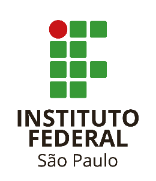 RELATÓRIO FINAL DE PRESTAÇÃO DE CONTAS DE PROJETOS DE PARCERIA SEM RECURSOS FINANCEIROS1. DADOS GERAIS DO PROJETO1. DADOS GERAIS DO PROJETONÚMERO PROCESSOIndicar o número do processo SUAP de tramitação do projetoNATUREZAAcordo de Parceria de Projetos de Pesquisa, Desenvolvimento e Inovação sem Transferência de RecursosTÍTULO DO PROJETOCAMPUSCOORDENADORNome do Coordenador do projetoPRONTUÁRIOCARGOE-MAILTELEFONE2. RESUMO DAS ATIVIDADES DESENVOLVIDAS2. RESUMO DAS ATIVIDADES DESENVOLVIDAS3. CUMPRIMENTO DE METAS (inserir/excluir campos conforme número de metas do projeto)3. CUMPRIMENTO DE METAS (inserir/excluir campos conforme número de metas do projeto)META/ATIVIDADECONDIÇÃO FINAL1. Concluída totalmente Concluída parcialmente Não iniciada2. Concluída totalmente Concluída parcialmente Não iniciada3. Concluída totalmente Concluída parcialmente Não iniciada4. Concluída totalmente Concluída parcialmente Não iniciada5. Concluída totalmente Concluída parcialmente Não iniciada6. Concluída totalmente Concluída parcialmente Não iniciada7. Concluída totalmente Concluída parcialmente Não iniciada8. Concluída totalmente Concluída parcialmente Não iniciada9. Concluída totalmente Concluída parcialmente Não iniciada10. Concluída totalmente Concluída parcialmente Não iniciada4. ALTERAÇÕES EM RELAÇÃO AO PLANO DE TRABALHO COM JUSTIFICATIVARelacionar as alterações em relação ao plano de trabalho, e justificar a necessidade da alteração.Atenção especial a alteração em relação a aquisição de itens ou transposição / remanejamento de recursos.Metas não iniciadas ou completamente concluídas devem ser justificadas neste item.5. OBJETIVOS E RESULTADOS ALCANÇADOSDescrever de forma objetiva os resultados alcançados5.1. Impactos gerados com o projetoDescrever impactos sociais e/ou ambientais e/ou benefícios alcançados pelo parceiro, no caso de projetos cooperativos, em termos de ganho de competitividade, nos termos da Lei 10.973/20046. INDICADORESTIPO DE PRODUÇÃOQUANTIDADEPublicação em periódicosPublicação em Anais de EventosApresentação de trabalho em eventosLivros publicadosCapítulos de livrosOrientações concluída de trabalho de conclusão de curso (TCC)Orientações concluída de iniciação científicaOrientações concluída em pós-graduação Lato SensuOrientações concluída em pós-graduação Stricto SensuOutro tipo de produção (cadastrado na Plataforma Lattes)Especificar:  Detalhe aqui a(s) produção(ões) científica(s)/tecnológica(s) quantificadas anteriormente:Detalhe aqui a(s) produção(ões) científica(s)/tecnológica(s) quantificadas anteriormente:Detalhe aqui a(s) produção(ões) científica(s)/tecnológica(s) quantificadas anteriormente:Detalhe aqui a(s) produção(ões) científica(s)/tecnológica(s) quantificadas anteriormente:Detalhe aqui a(s) produção(ões) científica(s)/tecnológica(s) quantificadas anteriormente:7. PROPRIEDADE INTELECTUAL7. PROPRIEDADE INTELECTUAL7. PROPRIEDADE INTELECTUAL7. PROPRIEDADE INTELECTUAL7. PROPRIEDADE INTELECTUALDeclaro que o projeto a) Não gerou resultado passível de proteção intelectual b) Gerou resultado passível de proteção intelectual, por meio da tecnologia denominada: (indicar o nome da tecnologia) Caso (b), informo que já entrei em contato a INOVA IFSP, expliquei o resultado, e está em análise a melhor forma de proteção intelectual, bem como os mecanismos para formalizar a transferência de tecnologia.Declaro que o projeto a) Não gerou resultado passível de proteção intelectual b) Gerou resultado passível de proteção intelectual, por meio da tecnologia denominada: (indicar o nome da tecnologia) Caso (b), informo que já entrei em contato a INOVA IFSP, expliquei o resultado, e está em análise a melhor forma de proteção intelectual, bem como os mecanismos para formalizar a transferência de tecnologia.Declaro que o projeto a) Não gerou resultado passível de proteção intelectual b) Gerou resultado passível de proteção intelectual, por meio da tecnologia denominada: (indicar o nome da tecnologia) Caso (b), informo que já entrei em contato a INOVA IFSP, expliquei o resultado, e está em análise a melhor forma de proteção intelectual, bem como os mecanismos para formalizar a transferência de tecnologia.Declaro que o projeto a) Não gerou resultado passível de proteção intelectual b) Gerou resultado passível de proteção intelectual, por meio da tecnologia denominada: (indicar o nome da tecnologia) Caso (b), informo que já entrei em contato a INOVA IFSP, expliquei o resultado, e está em análise a melhor forma de proteção intelectual, bem como os mecanismos para formalizar a transferência de tecnologia.Declaro que o projeto a) Não gerou resultado passível de proteção intelectual b) Gerou resultado passível de proteção intelectual, por meio da tecnologia denominada: (indicar o nome da tecnologia) Caso (b), informo que já entrei em contato a INOVA IFSP, expliquei o resultado, e está em análise a melhor forma de proteção intelectual, bem como os mecanismos para formalizar a transferência de tecnologia.ASSINATURA DO COORDENADOR DO PROJETO ASSINATURA DO COORDENADOR DO PROJETO ASSINATURA DO COORDENADOR DO PROJETO ASSINATURA DO COORDENADOR DO PROJETO ASSINATURA DO COORDENADOR DO PROJETO Declaro que me responsabilizo pelas informações contidas neste relatório, atendendo à necessidade de apresentação de prestação de contas prevista no Capítulo VI da Portaria nº 1683/2020. Local e data: __________________________ , _______ / _______ / _______Declaro que me responsabilizo pelas informações contidas neste relatório, atendendo à necessidade de apresentação de prestação de contas prevista no Capítulo VI da Portaria nº 1683/2020. Local e data: __________________________ , _______ / _______ / _______Declaro que me responsabilizo pelas informações contidas neste relatório, atendendo à necessidade de apresentação de prestação de contas prevista no Capítulo VI da Portaria nº 1683/2020. Local e data: __________________________ , _______ / _______ / _______Declaro que me responsabilizo pelas informações contidas neste relatório, atendendo à necessidade de apresentação de prestação de contas prevista no Capítulo VI da Portaria nº 1683/2020. Local e data: __________________________ , _______ / _______ / _______Declaro que me responsabilizo pelas informações contidas neste relatório, atendendo à necessidade de apresentação de prestação de contas prevista no Capítulo VI da Portaria nº 1683/2020. Local e data: __________________________ , _______ / _______ / _______Coordenador do ProjetoAVALIAÇÃO DA CHEFIA IMEDIATAAVALIAÇÃO DA CHEFIA IMEDIATAAVALIAÇÃO DA CHEFIA IMEDIATAAVALIAÇÃO DA CHEFIA IMEDIATAAVALIAÇÃO DA CHEFIA IMEDIATACom base na análise do relatório e evidências apresentadas considero o Relatório de Prestação de Contas:(  ) Aprovado     (  ) Reprovado, devendo o coordenador providenciar as exigências abaixo no prazo de 30 diasLocal e data: __________________________ , _______ / _______ / _______Com base na análise do relatório e evidências apresentadas considero o Relatório de Prestação de Contas:(  ) Aprovado     (  ) Reprovado, devendo o coordenador providenciar as exigências abaixo no prazo de 30 diasLocal e data: __________________________ , _______ / _______ / _______Com base na análise do relatório e evidências apresentadas considero o Relatório de Prestação de Contas:(  ) Aprovado     (  ) Reprovado, devendo o coordenador providenciar as exigências abaixo no prazo de 30 diasLocal e data: __________________________ , _______ / _______ / _______Com base na análise do relatório e evidências apresentadas considero o Relatório de Prestação de Contas:(  ) Aprovado     (  ) Reprovado, devendo o coordenador providenciar as exigências abaixo no prazo de 30 diasLocal e data: __________________________ , _______ / _______ / _______Com base na análise do relatório e evidências apresentadas considero o Relatório de Prestação de Contas:(  ) Aprovado     (  ) Reprovado, devendo o coordenador providenciar as exigências abaixo no prazo de 30 diasLocal e data: __________________________ , _______ / _______ / _______Coordenador da Diretoria/Área _________AVALIAÇÃO DO COORDENADOR DE PESQUISA E INOVAÇÃO AVALIAÇÃO DO COORDENADOR DE PESQUISA E INOVAÇÃO AVALIAÇÃO DO COORDENADOR DE PESQUISA E INOVAÇÃO AVALIAÇÃO DO COORDENADOR DE PESQUISA E INOVAÇÃO AVALIAÇÃO DO COORDENADOR DE PESQUISA E INOVAÇÃO Com base na análise do relatório e evidências apresentadas considero o Relatório de Prestação de Contas:(  ) Aprovado     (  ) Reprovado, devendo o coordenador providenciar as exigências abaixo no prazo de 30 diasLocal e data: __________________________ , _______ / _______ / _______Com base na análise do relatório e evidências apresentadas considero o Relatório de Prestação de Contas:(  ) Aprovado     (  ) Reprovado, devendo o coordenador providenciar as exigências abaixo no prazo de 30 diasLocal e data: __________________________ , _______ / _______ / _______Com base na análise do relatório e evidências apresentadas considero o Relatório de Prestação de Contas:(  ) Aprovado     (  ) Reprovado, devendo o coordenador providenciar as exigências abaixo no prazo de 30 diasLocal e data: __________________________ , _______ / _______ / _______Com base na análise do relatório e evidências apresentadas considero o Relatório de Prestação de Contas:(  ) Aprovado     (  ) Reprovado, devendo o coordenador providenciar as exigências abaixo no prazo de 30 diasLocal e data: __________________________ , _______ / _______ / _______Com base na análise do relatório e evidências apresentadas considero o Relatório de Prestação de Contas:(  ) Aprovado     (  ) Reprovado, devendo o coordenador providenciar as exigências abaixo no prazo de 30 diasLocal e data: __________________________ , _______ / _______ / _______Coordenador de Pesquisa e Inovação do Campus _____________ASSINATURA DO DIRETOR GERAL ASSINATURA DO DIRETOR GERAL ASSINATURA DO DIRETOR GERAL ASSINATURA DO DIRETOR GERAL ASSINATURA DO DIRETOR GERAL Com base na análise do relatório e evidências apresentadas considero o Relatório de Prestação de Contas:(  ) Aprovado     (  ) Reprovado, devendo o coordenador providenciar as exigências abaixo no prazo de 30 diasLocal e data: __________________________ , _______ / _______ / _______Com base na análise do relatório e evidências apresentadas considero o Relatório de Prestação de Contas:(  ) Aprovado     (  ) Reprovado, devendo o coordenador providenciar as exigências abaixo no prazo de 30 diasLocal e data: __________________________ , _______ / _______ / _______Com base na análise do relatório e evidências apresentadas considero o Relatório de Prestação de Contas:(  ) Aprovado     (  ) Reprovado, devendo o coordenador providenciar as exigências abaixo no prazo de 30 diasLocal e data: __________________________ , _______ / _______ / _______Com base na análise do relatório e evidências apresentadas considero o Relatório de Prestação de Contas:(  ) Aprovado     (  ) Reprovado, devendo o coordenador providenciar as exigências abaixo no prazo de 30 diasLocal e data: __________________________ , _______ / _______ / _______Com base na análise do relatório e evidências apresentadas considero o Relatório de Prestação de Contas:(  ) Aprovado     (  ) Reprovado, devendo o coordenador providenciar as exigências abaixo no prazo de 30 diasLocal e data: __________________________ , _______ / _______ / _______Diretor Geral do Campus _____________